  MADONAS NOVADA PAŠVALDĪBA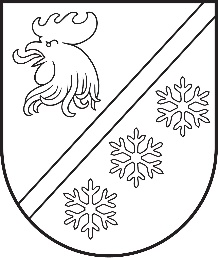 Reģ. Nr. 90000054572Saieta laukums 1, Madona, Madonas novads, LV-4801 t. 64860090, e-pasts: pasts@madona.lv ___________________________________________________________________________MADONAS NOVADA PAŠVALDĪBAS DOMESLĒMUMSMadonā2023. gada 29. jūnijā							          		Nr. 409									     (protokols Nr. 9, 51. p.)Par finansiālu atbalstu M. Bārbales grāmatas “Aiz loga putna spārns” izdošanaiMadonas novada pašvaldībā saņemts biedrības “Varakļōnīts” valdes locekles A.Jaunzemes iesniegums (reģistrēts Madonas novada pašvaldībā 17.01.2023. ar Nr. 2.1.3.1/23/202) ar lūgumu finansiāli atbalstīt dzejnieces Martas Bārbeles dzejas krājumu “Aiz loga putna spārns” izdošanu.Marta Bārbale dzimusi Barkavas pagasta Murmastienes ciemā, arī pēdējos dzīves gadus pavadījusi kā Madonas novada iedzīvotāja, bija Rakstnieku Savienības biedre, 14 dzejoļu krājumu autore. Savā laikā bijusi ļoti cieša sadarbība ar Madonas kultūrvēstures muzeja darbiniekiem un literātiem, skolu pedagogiem.Šī gada februārī dzejniecei apritētu 90 gadi.Projektu atbalsta arī Varakļānu novada dome ar 10% līdzfinansējumu. Dzejas krājumu plānots izdot 300 (trīs simti) eksemplāros.Aprēķinātās dzejas krājuma izdošanas tipogrāfijas izmaksas sastāda EUR 2514,00 (divi tūkstoši piesi simti četrpadsmit euro, 00centi).Noklausījusies sniegto informāciju, ņemot vērā 15.06.2023. Kultūras un sporta jautājumu komitejas un 20.06.2023. Finanšu un attīstības komitejas atzinumus, atklāti balsojot: PAR – 16 (Agris Lungevičs, Aigars Šķēls, Aivis Masaļskis, Andris Dombrovskis, Andris Sakne, Artūrs Čačka, Artūrs Grandāns, Arvīds Greidiņš, Gunārs Ikaunieks, Guntis Klikučs, Iveta Peilāne, Kaspars Udrass, Māris Olte, Rūdolfs Preiss, Sandra Maksimova, Zigfrīds Gora), PRET – NAV, ATTURAS –  NAV, Madonas novada pašvaldības dome NOLEMJ:Piešķirt finansiālu atbalstu EUR 250,00 (divi simti piecdesmit euro, 00 centi) apmērā dzejnieces Martas Bārbeles dzejas krājuma “Aiz loga putna spārns” izdošanai no Attīstības nodaļas 2023. gada kultūras budžeta koda: Atbalsts Madonas novada autoru grāmatu izdošanai, jaunradei.              Domes priekšsēdētājs				             A. Lungevičs	Torstere 22034411ŠIS DOKUMENTS IR ELEKTRONISKI PARAKSTĪTS AR DROŠU ELEKTRONISKO PARAKSTU UN SATUR LAIKA ZĪMOGU